Registration Form ISWKC Annual Spa Convention 2015February 8th – 10th / Maastricht & Valkenburg, The NetherlandsPlease return your filled out registration form to the ISWKC Secretariat via office@iswkc.com before Friday January 16th 2015Personal informationInitials / Surname		_______  /________________________________First name			_________________________________________  M          FCompany name		_________________________________________Job Title			_________________________________________Telephone			_________________________________________ Mobile				_________________________________________E-mail address		_________________________________________Billing informationCompany name		_________________________________________Street and No.			_________________________________________Postal Code and City		____________  /___________________________Country			_________________________________________VAT number			_________________________________________	Yes, I will attend the ISWKC Annual Spa Convention 2015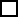 	No, I regrettably am not able to attend the ISWKC Annual Spa Convention 2015Arrival date:		 	_________________________________________Arrival (flight) time: 	 	_________________________________________Departure date:		_________________________________________Departure (flight) time:   	_________________________________________At/from _________________________________________AirportCostsPer attendee, ISWKC asks for a contribution for the costs of € 795,- (excluding VAT).The following is included in this contribution:	Yes, I will bring a second person:  	 	Name: _____________________________________________Job Title: _____________________
Registration Food Executive Europe (FXE) The Secretariat will register you (and your accompanying person) for Food Executive Europe (FXE) (February 9th & 10th 2015). Hotel accommodation	Yes, please book accommodation for the following nights:	Sunday February 8th 2015 	Monday February 9th 2015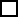 	The type of accommodation should be:	One single room	Two single rooms, accompanying person’s name:	__________________________________________	Double Room (one double bed), accompanying person’s name: 	__________________________________________	Twin Room (two single beds), accompanying person’s name:	__________________________________________		No, I do not need a hotel room	Any extra night(s) should be paid individually. Should you require pre- and/or post nights, 
please get in touch with the ISWKC Secretariat.Additional InformationDietary requests: 	_________________________________________(Other) Remarks:	_________________________________________			_________________________________________			_________________________________________			_________________________________________Hotel accommodation from February 8th until February 10th (2 nights)F&B during the official programmeTransport during the official programmeOne entrance ticket for Food Executive Europe (worth €1.250 per ticket)